Tweet by UK Ambassador to the United Nations in Geneva Simon Manley Regarding the U.N. “Commission of Inquiry” on IsraelJuly 28, 2022https://twitter.com/SimonManleyFCDO/status/1552622107577679873 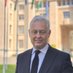 Simon Manley@SimonManleyFCDORecent comments by Miloon Kothari, a member of the @UN_HRCIsrael Commission of Inquiry, questioning Israel’s UN membership and speaking of “the Jewish lobby” controlling social media are unacceptable and offensive.   Antisemitism has absolutely no place in the @UN.4:48 AM · Jul 28, 2022 from Meyrin, Suisse·Twitter for iPhone